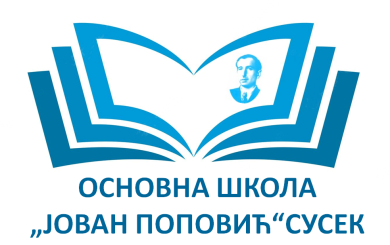 Распоред писаних  провера у 4-1 Разреда у Сусеку за 2.пол. школске 2023-2024.године5/01 - 1/02Недеља у месецу2/02Недеља у месецу3/02Недеља у месецу4/02Недеља у месецу2/03Недеља у месецу3/03Недеља у месецу2/04Недеља у месецу4/04Недеља у месецу2/05Недеља у месецу4/05Недеља у месецу5/05 - 1/06Недеља у месецу2/06Недеља у месецу3/06Недеља у месецуПРЕДМЕТГРУПАВРСТАСАДРЖАЈ РАДАДАТУМДОДАОИЗМЕНИООЦЕЊЕНОПрирода и друштво-контролни задатакЧовек-природно и дру...24. 1. 2024.М. Шкорић
4. 9. 2023. 21:07—0/13Математика-писмени задатакДруги школски писмен...25. 1. 2024.М. Шкорић
4. 9. 2023. 21:03—13/13ПРЕДМЕТГРУПАВРСТАСАДРЖАЈ РАДАДАТУМДОДАОИЗМЕНИООЦЕЊЕНОСрпски језик-контролни задатакПровера знања ,Субје...29. 1. 2024.М. Шкорић
30. 1. 2024. 07:56М. Шкорић
5. 2. 2024. 21:0013/13Српски језик-контролни задатакОбјекат2. 2. 2024.М. Шкорић
11. 2. 2024. 18:46—7/13ПРЕДМЕТГРУПАВРСТАСАДРЖАЈ РАДАДАТУМДОДАОИЗМЕНИООЦЕЊЕНОСрпски језик-контролни задатакАтрибут5. 2. 2024.М. Шкорић
4. 9. 2023. 20:53М. Шкорић
11. 2. 2024. 18:3411/13Српски језик-контролни задатакПрилошке одредбе6. 2. 2024.М. Шкорић
11. 2. 2024. 18:39—8/13ПРЕДМЕТГРУПАВРСТАСАДРЖАЈ РАДАДАТУМДОДАОИЗМЕНИООЦЕЊЕНОЕнглески језик (1. страни језик)-контролни задатакTest 313. 2. 2024.И. Катона
12. 1. 2024. 22:27—13/13Српски језик-контролни задатакКњижевност14. 2. 2024.М. Шкорић
4. 9. 2023. 20:54М. Шкорић
21. 1. 2024. 20:300/13ПРЕДМЕТГРУПАВРСТАСАДРЖАЈ РАДАДАТУМДОДАОИЗМЕНИООЦЕЊЕНОМатематика-контролни задатакДељење20. 2. 2024.М. Шкорић
4. 9. 2023. 21:03—0/13Српски језик-контролни задатакПравопис21. 2. 2024.М. Шкорић
4. 9. 2023. 20:54—0/13ПРЕДМЕТГРУПАВРСТАСАДРЖАЈ РАДАДАТУМДОДАОИЗМЕНИООЦЕЊЕНОПрирода и друштво-контролни задатакСрби и српска држава...6. 3. 2024.М. Шкорић
4. 9. 2023. 21:08—0/13ПРЕДМЕТГРУПАВРСТАСАДРЖАЈ РАДАДАТУМДОДАОИЗМЕНИООЦЕЊЕНОСрпски језик-писмени задатакДруги школски писмен...14. 3. 2024.М. Шкорић
4. 9. 2023. 20:55—0/13ПРЕДМЕТГРУПАВРСТАСАДРЖАЈ РАДАДАТУМДОДАОИЗМЕНИООЦЕЊЕНОМатематика-контролни задатакТрећи школски писмен...8. 4. 2024.М. Шкорић
4. 9. 2023. 21:03—0/13Енглески језик (1. страни језик)-контролни задатакTest 411. 4. 2024.И. Катона
12. 1. 2024. 22:27—0/13ПРЕДМЕТГРУПАВРСТАСАДРЖАЈ РАДАДАТУМДОДАОИЗМЕНИООЦЕЊЕНОМатематика-контролни задатакКвадар и коцка22. 4. 2024.М. Шкорић
4. 9. 2023. 21:04—0/13Природа и друштво-контролни задатакСрби и српска држава24. 4. 2024.М. Шкорић
4. 9. 2023. 21:08—0/13ПРЕДМЕТГРУПАВРСТАСАДРЖАЈ РАДАДАТУМДОДАОИЗМЕНИООЦЕЊЕНОМатематика-контролни задатакРазломци и децимални...7. 5. 2024.М. Шкорић
4. 9. 2023. 21:04—0/13ПРЕДМЕТГРУПАВРСТАСАДРЖАЈ РАДАДАТУМДОДАОИЗМЕНИООЦЕЊЕНОСрпски језик-контролни задатакКњижевност24. 5. 2024.М. Шкорић
4. 9. 2023. 20:55—0/13ПРЕДМЕТГРУПАВРСТАСАДРЖАЈ РАДАДАТУМДОДАОИЗМЕНИООЦЕЊЕНОМатематика-писмени задатакЧетврти школски писм...29. 5. 2024.М. Шкорић
4. 9. 2023. 21:05—0/13Српски језик-контролни задатакПравопис и граматика30. 5. 2024.М. Шкорић
4. 9. 2023. 20:56—0/13ПРЕДМЕТГРУПАВРСТАСАДРЖАЈ РАДАДАТУМДОДАОИЗМЕНИООЦЕЊЕНОЕнглески језик (1. страни језик)-контролни задатакTest 56. 6. 2024.И. Катона
12. 1. 2024. 22:27—0/13Српски језик-контролни задатакКњижевност7. 6. 2024.М. Шкорић
4. 9. 2023. 20:56М. Шкорић
21. 1. 2024. 20:300/13ПРЕДМЕТГРУПАВРСТАСАДРЖАЈ РАДАДАТУМДОДАОИЗМЕНИООЦЕЊЕНОПрирода и друштво-контролни задатакМатеријали10. 6. 2024.М. Шкорић
4. 9. 2023. 21:09—0/13Математика-контролни задатакСистематизација град...12. 6. 2024.М. Шкорић
4. 9. 2023. 21:05—0/13